Приложение 1.  Открыт прием заявок на участие в новом Арт-проекте: Моя Москва!     Арт-проект: Моя Москва! – творческая возможность для тех, кто хочет попробовать свои силы в области живописи и макетирования. Он включает в себя два направления:     - «Рисунок» для участников от 5 до 16 лет,     - «Макет» для участников от 16 до 22 лет.     В рамках проекта с мая по сентябрь пройдут мастер-классы и интерактивные занятия. Прием заявок проходит на сайте «СтроимПросто» до 30 сентября 2022 г.: https://stroimprosto-msk.ru/contests/art-proekt/     Номинации проекта:Город будущего: развитие города и транспорта, создание уникальных зданий и объектов.Я шагаю по Москве: прогулка по известным улицам и паркам столицы, дорога в школу, вид из окна.В ритме столицы: транспортная инфраструктура, благодаря которой мы передвигаемся по городу.    Главное требованием ко всем работам – на них должна быть изображена Москва.     Церемония награждения победителей состоится 9–10 декабря 2022 года 
в «Доме на Брестской» по адресу: Москва, 2-я Брестская улица, дом 6.    Варианты сопровождения текста для размещения информации.    Вариант 1.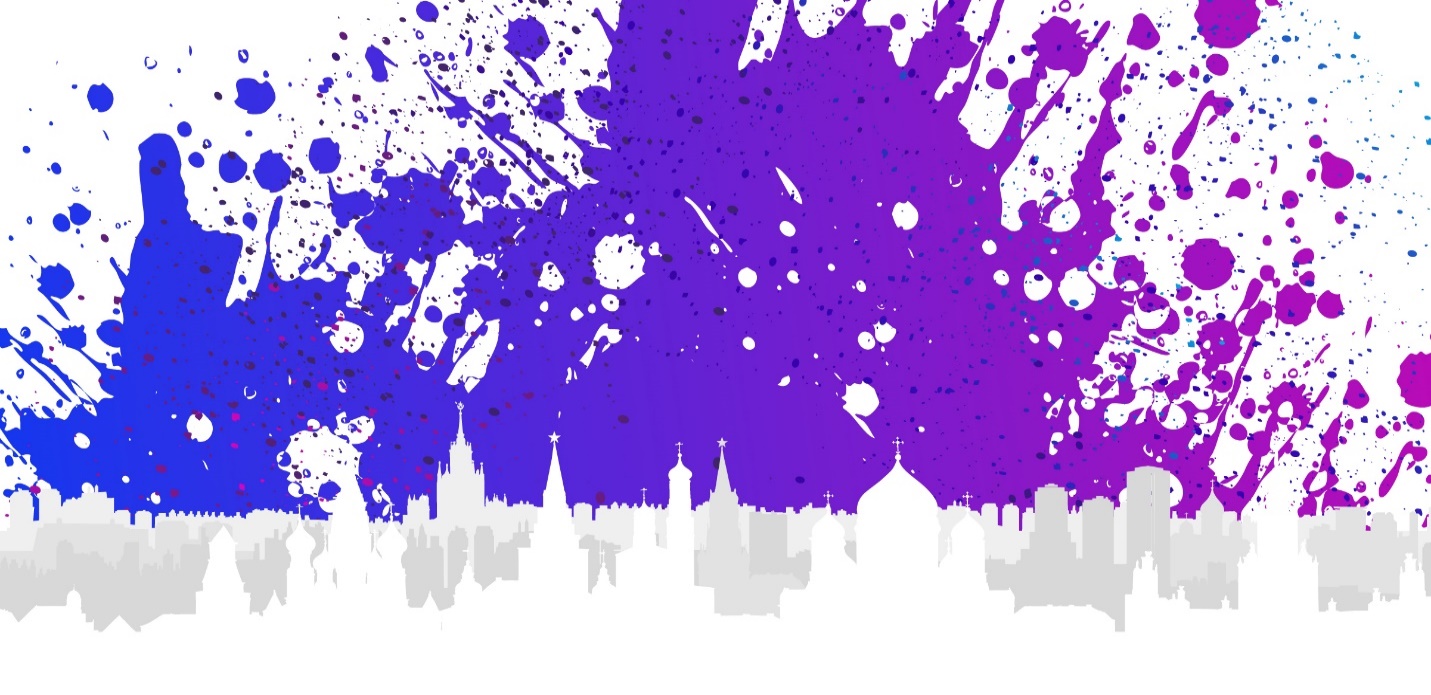     Вариант 2.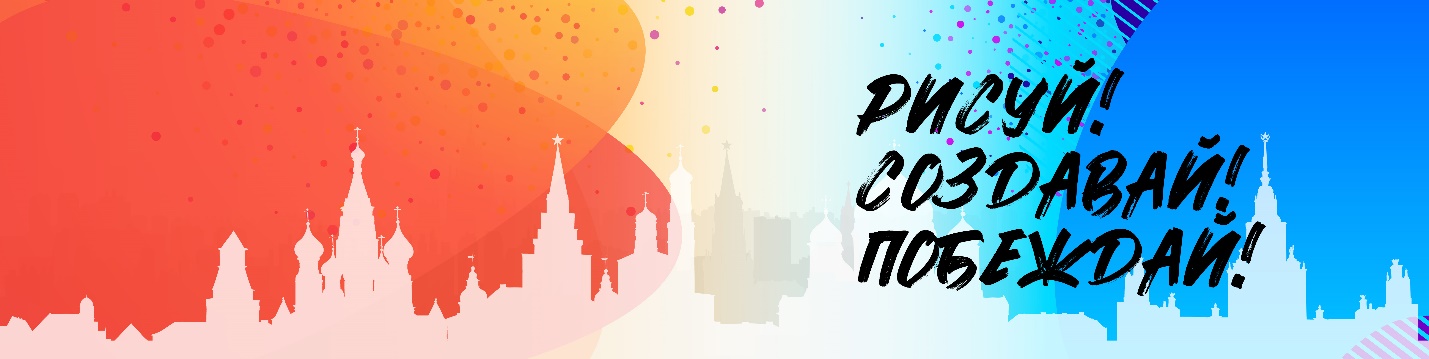    Вариант 3.         Вариант 4.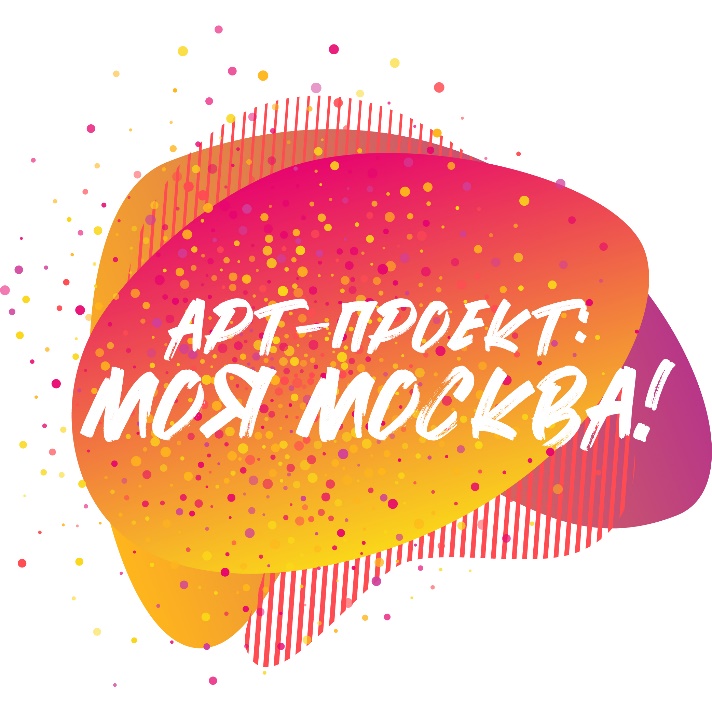 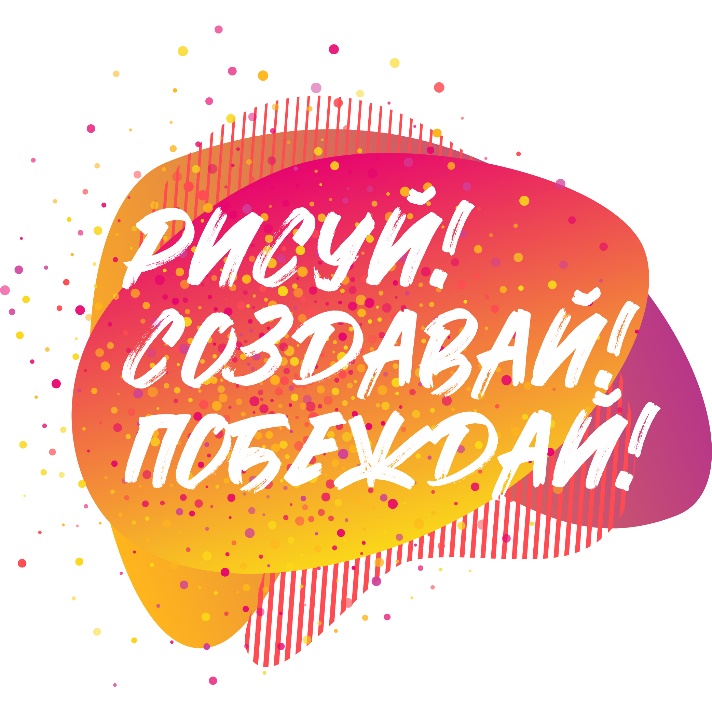 